		            Szkoła Podstawowa nr 2  im. Adama Mickiewicza 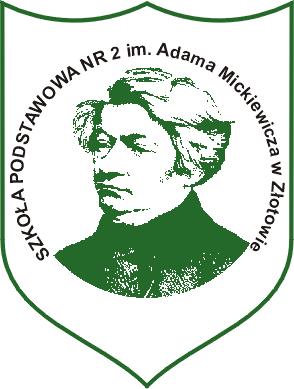                                                          w Złotowie		 …………………………………………	 (miejscowość, data)………………………………………………………(imię i nazwisko rodzica/opiekuna prawnego)………………………………………………………………………………………………………………………………………………………………………(adres zamieszkania)							Dyrektor							Szkoły Podstawowej nr 2							im. Adama Mickiewicza 										w Złotowie							ul. 8 Marca 16							77-400 Złotów WNIOSEK o wydanie mLegitymacjiZwracam się z prośbą o wydanie mLegitymacji dla mojego dziecka:Zdjęcie legitymacyjne (w formacie JPG lub JPEG w rozmiarze do 5MB) zostało przesłane na adres sekretariat@sp2zlotow.pl  Oświadczam, że zapoznałem/am się z treścią Regulaminu usługi mLegitymacja szkolna w Aplikacji mObywatel Wyrażam zgodę na przetwarzanie danych osobowych mojego dziecka wskazanych w niniejszym wniosku oraz wizerunku widocznego na przesłanym zdjęciu na cele związane z wydaniem mLegitymacji szkolnej w aplikacji mObywatel.Oświadczam, że wszystkie dane objęte wnioskiem oraz zdjęcie zawierające wizerunek mojego dziecka przekazałem dobrowolnie. Oświadczam, że zostałem(am) poinformowany(a) o :adresie siedziby podmiotu, w którym dane są zbierane i przetwarzane, celu zbierania i przetwarzania danych, dobrowolności podania danych, prawie do wglądu do treści danych oraz możliwości ich sprostowania, prawie do cofnięcia zgody na przetwarzanie danych, prawie wniesienia żądania zaprzestania przetwarzania danych osobowych, prawie wniesienia sprzeciwu, prawie wniesienia skargi go prezesa UODONiniejsza zgoda  została wyrażona na podstawie przepisów Rozporządzenia Parlamentu Europejskiego i Rady (UE) 2016/679 z dnia 27 kwietnia 2016r. w sprawie ochrony osób fizycznych w związku z przetwarzaniem danych osobowych i w sprawie swobodnego przepływu takich danych oraz uchylenia dyrektywy 95/46/WE (ogólne rozporządzenie o ochronie danych RODO) …………………………………………………..(podpis)Imię (imiona) NazwiskoKlasa Data urodzeniaPESELAdres zamieszkaniaNumer legitymacji szkolnejData wydania legitymacji szkolnejData ważności legitymacji szkolnejOrzeczenie o stopniu niepełnosprawności-nie posiada*-posiada (proszę poniżej wpisać dane orzeczenia)*………………………………………………………………………………………………………………………………………………………………………………………………………………………………………………………………………………*niepotrzebne skreślić